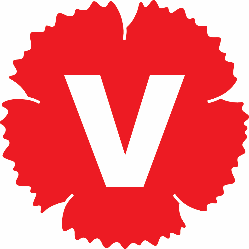 Enkel fråga till Grundskolenämndens ordförande Per Carlsson”Den offentliga makten utövas under lagarna” lyder 1 Kap 1 § i Regeringsformen. Därför ställde Vänsterpartiet på Grundskolenämndens sammanträde 23 september frågan om de föreslagna skrivningarna gällande den så kallade Syskonförturen som urvalsprincip för skolplaceringar var synkroniserade med rådande lagstiftning. Förvaltningens svar var ”nej”. Trots detta faktum fattade nämnden därefter beslut att fortsätta praktisera Syskonförturen.Även undertecknad deltog i beslutet, men lämnade in en protokollsanteckning för att beskriva den oro som jag kände och söka förklara mina bevekelsegrunder till att trots allt delta i beslutet. Det var ett hemskt sammanträde.I elfte timmen uppdaterades nämndens handlingar med skrivningen ”Den politiska bedömningen är att syskonförtur är värdefullt för både barnen och familjerna. Den eventuella rättsförlust enskilda riskerar att löpa skall vägas emot värdet av att ha regler som har stor acceptans bland invånarna.” Jag tolkar det som ett utilitaristiskt förhållningssätt som jag på sätt och vis kan sympatisera med, men som lekman har jag ändå svårt att se en sådan juridisk princip vara förenlig med svensk lagstiftning och rättspraxis.Tyvärr närvarade inte Grundskolenämndens ordförande under just detta sammanträde. Men då han undertecknade beslutsförslaget till nämnden bör han ändå kunna ge värdefull återkoppling på mina funderingar.Därför skulle jag vilja ställa följande frågor till Grundskolenämndens ordförande Per Carlsson (S):Delar Grundskolenämndens ordförande min oro om att nämnden eventuellt har begått ett grundlagsbrott när man har beslutat att fortsätta praktisera Syskonförturen?Vad kan konsekvensen för en kommunal nämnd och dess ledamöter bli om man mot bättre vetande fattar beslut i strid med rådande lagstiftning?Vilken praktisk juridisk princip hänvisar ordföranden till när han motiverar beslutet?På ett mer generellt plan undrar jag om Grundskolenämndens ordförande delar Vänsterpartiets uppfattning om att kommunala nämnder bör följa lagen?Peter Wiberg (V)